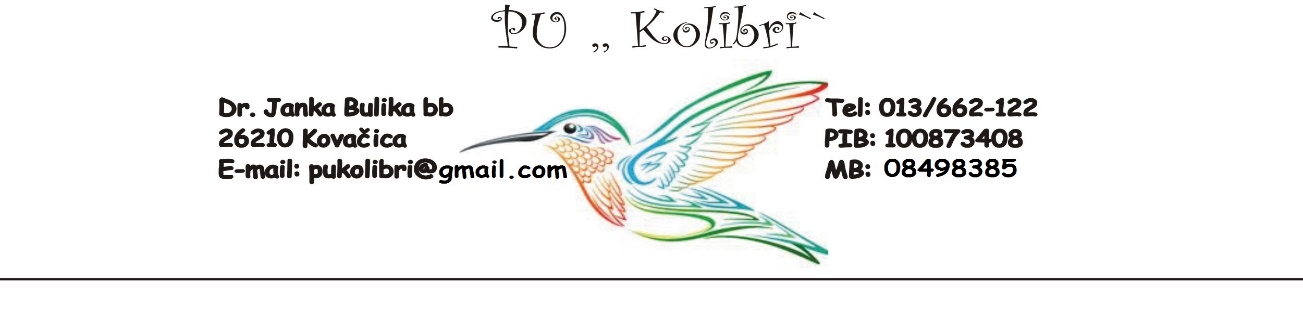 Szám: 305-3Időpont: 2023.04.18.A Kovačica „Kolbri” óvodai óvodába való beiratkozás módjáról, kritériumairól és eljárásáról szóló szabályzat 4. cikkével, valamint a gyermekek óvodai beiratkozási prioritásainak meghatározására vonatkozó szabályok szorosabb feltételeiről ("RS Hivatalos Közlöny") összhangban. , 44/ 2011) a Kovačica Nataša Kostić "Kolibri" Óvoda meghatalmazottja a 78-1/2023 számú felhatalmazás alapján bejelenti:C O N C U R SA GYERMEKEK BEIRATKOZÁSÁRA A KOVAČICA KOLIBRI ÓVODAI INTÉZMÉNYBEA 2023-2024-ES MUNKAÉVRE. EGY ÉVKovacsicai óvoda ,,Kolibri,,minden szülőt, nevelőszülőt,gyámszülőt, iratkozásra hivja fel a figyelmüket.Óvodába lehet iratkozni:A napközibe-bölcödébe     1-3 évesigA napközibe 2017,2018 és2019évbe születettekA kötelező iskolás előtti csoportba pedig ,01.03.2016-tól 01.03.2017-igÓvoda’’Kolibri’’ Kovacsica                                      Éretesités az óvodai intézményekbe tőrténő beiratkozás                 KEDVES SZÜLŐK!                                                                                                  Az iratkozás gyerekek számára elektronikus úton lehet beiratni az óvodába 2023.május 3-től—2023május 31-igA beiratkozás folyamata,elektronikusan jelenkezhetnek a E-kormány szájtján:https//euprava.gov.rs/vagy az óvodai linken: www.pukolibri.edu.rs  a megadott időpontba. Informáciok hogy milyen dokumentációk kellenek az iratkozásra,utasitások és egyebek,lehet megtalálni az óvodai szájton:www.pukolibri.edu.rsAzok a szülők akiknek nincsennek  lehetőségük technikailg beiratkozni,lehet személyesen az óvodai épületbe:Május 30,31-én 12-15 óráig minden helyi óvodábaKovacsicán május 30,31 9-15óráigIratkozás személyesen a helyi óvodákba ,csakis előre be kell jelenkezni  az adott telefonokra,és időpontot kell kérni,hogy ne csináljunk  tömeget.Kovacsica:062 80 90 914 Veszna ZakityCrepaja:62 80 90 9565 Marina CsákiPadina:062 80 90 939 Zuzana KurajovaDebelyacsa:062 80 90 953 Erika Kacsapor GáspárUzdin:062 8090 950 –Angyela DrágityIdvard:062 8090 951 –Jelena VeliszavlyevSzámos:0613046185 Mema DraganaAzok a gyereke akik tavaly a várólistánvoltak ,megint kell kérvény átadni.A gyermekekbefogadásapontozássaltörténik.Előnybevannakiratkozáskorazok a gyerekekazÓvodába ,akik- érzékenycsoportobatartoznak, ésmentesülnek a belépésipontozásirendszeralól, -a következőkritériumokszerint:1) családonbelülierőszakgyermekáldozatai,(2) a gyerekekakikszocálisvédelmisegélytkapnakvagyakikszülőnélkülnevelkednek(3) azegyedülállószülőkgyermekei,(4) szociálisannemstimulálóháttérrelrendelkezőgyermekek,(5) fogyatékkalélőgyermekek,(6) olyancsaládbólszármazógyermekek, ahol a gyermeksúlyosanbetegvagypszichofizikaifogyatékossággalrendelkezik(7)súlyosbetegszülőkgyermeke(8)gyermekek, akiknekszüleifogyatékossággalélőháborúsveteránokvagylakhelyüketelhagytákvagy(9) a szociálismunkaközpontáltaljavasoltgyermekek,(10) gyermekekolyancsaládikörnyezetbeélnek,aholveszélybehozhatja a gyermekegészségét,fejlődésétésbiztonságát.A gyermekeketazÓvodába, pontokszámaáltalmeghatározottsorrendbenveszik be azintézménybe:1) Mindkétszülődoldozik.........6o pont................................... .............azegyikszülőalkalmazott, a másikpedigegyetemeshallgató ..5o pont...................mindkétszülőteljesegyetemeshallgató.....45 pont......................................... ....2)a harmadik és az azt követő gyermekek a családban ...5 pont................3)egy gyermek, akinek nővére vagy testvére már beiratkozott az intézménybe ....1o pont............4)a Kolibri Óvoda alkalmazottainak gyermekei ……..nincsenek pontozva5)Más gyermekegy szülő egyetem hallgató……………………3o pontHa véletlenül két gyermekenek vagy több gyermeknek egyforma pontjuk vana belépést a következő kritériumok szerint kell meghatározni:1) az intézménybe történő belépés várakozási ideje2) a családba  ahol több gyermek vanSZÜKSÉGES BEJELENTKEZÉSI DOKUMENTÁCIÓ:1. Gyerek születési anyakönyvi kivonata (fénymásolatot is mellékelhetünk).2. Orvosi igazolás azoknak a gyermekeknek, akik óvodában járnak először3. Kitöltött jelentkezési  lap(a beiratkozáskor ki kell tölteni).4. Ha a gyermeknek pszicho-fizikai fogyatékossága van, akkor  orvosi dokumentáció vagy vélemény szükségesA GY ERMEKEK   A  NAPKÖZIBE IRATKOZNI A  KÖVETKEZŐ KÖVETELMÉNYEKKEL:1. Igazolás hogy munkaviszonyba van a szülő,fénymásolat(kötelező sociális biztositás)2. HA a gyermek egyedülálló szülőkkel él,szükséges a válási döntés papir,vagy a szociális központól döntés3. Igazolás hogy a szülő egyetemre jár4. Másolat akik szociális segélyt kap5. Szocális központ ajánlása ha érzékeny csoportba tartozik a gyerek6.Rokkantsági döntés a szülőnek(háborus veterán)és az illetékes hatóságtól igazolás hogy laktalan vagy száműzött7. Gyerek olyan családból ,ahol létezik még egy nehéz beteg gyermek,pszihofizikai  fogyatékosságal,vagy a szülő beteg,szükséges orvosi bizonylat.HARMADIK és NEGYEDIK GYERMEKEKNEK SZÜKSÉGES  PAPIROK:1. Születési anyakönyvi kivonat minden gyermek számára.2. A adott szülő személyi igazolványának fénymásolata3. A beiratkozott gyermek tartózkodási igazolásaGYERMEKEKEKNEK  AKIK SZÜLŐI NEVELÉS NÉLKÜL RENDELKEZNEK:1. A Szociális Munkaközpont igazolása a gyermek nevelő családban történő elhelyezéséről                                                                                  Ovlašéno lice Predškolske Ustanove „Kolibri” Kovačica                                                                                                                   Nataša Kostić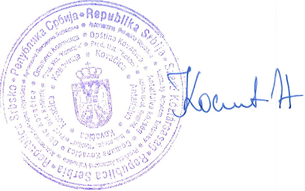 